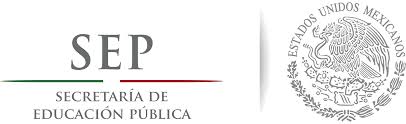 SUBSECRETARIA DE EDUCACIÓN MEDIA SUPERIORINSTRUMENTO DE REGISTRO DE ESTRATEGIAS DIDÁCTICASSUBSECRETARIA DE EDUCACIÓN MEDIA SUPERIORINSTRUMENTO DE REGISTRO DE ESTRATEGIAS DIDÁCTICASSUBSECRETARIA DE EDUCACIÓN MEDIA SUPERIORINSTRUMENTO DE REGISTRO DE ESTRATEGIAS DIDÁCTICASSUBSECRETARIA DE EDUCACIÓN MEDIA SUPERIORINSTRUMENTO DE REGISTRO DE ESTRATEGIAS DIDÁCTICASSUBSECRETARIA DE EDUCACIÓN MEDIA SUPERIORINSTRUMENTO DE REGISTRO DE ESTRATEGIAS DIDÁCTICASSUBSECRETARIA DE EDUCACIÓN MEDIA SUPERIORINSTRUMENTO DE REGISTRO DE ESTRATEGIAS DIDÁCTICASSUBSECRETARIA DE EDUCACIÓN MEDIA SUPERIORINSTRUMENTO DE REGISTRO DE ESTRATEGIAS DIDÁCTICASSUBSECRETARIA DE EDUCACIÓN MEDIA SUPERIORINSTRUMENTO DE REGISTRO DE ESTRATEGIAS DIDÁCTICASSUBSECRETARIA DE EDUCACIÓN MEDIA SUPERIORINSTRUMENTO DE REGISTRO DE ESTRATEGIAS DIDÁCTICASSUBSECRETARIA DE EDUCACIÓN MEDIA SUPERIORINSTRUMENTO DE REGISTRO DE ESTRATEGIAS DIDÁCTICASSUBSECRETARIA DE EDUCACIÓN MEDIA SUPERIORINSTRUMENTO DE REGISTRO DE ESTRATEGIAS DIDÁCTICASSUBSECRETARIA DE EDUCACIÓN MEDIA SUPERIORINSTRUMENTO DE REGISTRO DE ESTRATEGIAS DIDÁCTICASSUBSECRETARIA DE EDUCACIÓN MEDIA SUPERIORINSTRUMENTO DE REGISTRO DE ESTRATEGIAS DIDÁCTICASIDENTIFICACIÓNIDENTIFICACIÓNIDENTIFICACIÓNIDENTIFICACIÓNIDENTIFICACIÓNIDENTIFICACIÓNIDENTIFICACIÓNIDENTIFICACIÓNIDENTIFICACIÓNIDENTIFICACIÓNIDENTIFICACIÓNIDENTIFICACIÓNIDENTIFICACIÓNInstitución: CENTRO DE ESTUDIOS TECNOLÓGICOS, INDUSTRIAL Y DE SERVICIOS No. 125Institución: CENTRO DE ESTUDIOS TECNOLÓGICOS, INDUSTRIAL Y DE SERVICIOS No. 125Institución: CENTRO DE ESTUDIOS TECNOLÓGICOS, INDUSTRIAL Y DE SERVICIOS No. 125Institución: CENTRO DE ESTUDIOS TECNOLÓGICOS, INDUSTRIAL Y DE SERVICIOS No. 125Institución: CENTRO DE ESTUDIOS TECNOLÓGICOS, INDUSTRIAL Y DE SERVICIOS No. 125Institución: CENTRO DE ESTUDIOS TECNOLÓGICOS, INDUSTRIAL Y DE SERVICIOS No. 125Institución: CENTRO DE ESTUDIOS TECNOLÓGICOS, INDUSTRIAL Y DE SERVICIOS No. 125Institución: CENTRO DE ESTUDIOS TECNOLÓGICOS, INDUSTRIAL Y DE SERVICIOS No. 125Institución: CENTRO DE ESTUDIOS TECNOLÓGICOS, INDUSTRIAL Y DE SERVICIOS No. 125Institución: CENTRO DE ESTUDIOS TECNOLÓGICOS, INDUSTRIAL Y DE SERVICIOS No. 125Institución: CENTRO DE ESTUDIOS TECNOLÓGICOS, INDUSTRIAL Y DE SERVICIOS No. 125Institución: CENTRO DE ESTUDIOS TECNOLÓGICOS, INDUSTRIAL Y DE SERVICIOS No. 125Institución: CENTRO DE ESTUDIOS TECNOLÓGICOS, INDUSTRIAL Y DE SERVICIOS No. 125Plantel: CETIS 125Plantel: CETIS 125Plantel: CETIS 125Plantel: CETIS 125Plantel: CETIS 125Plantel: CETIS 125Plantel: CETIS 125Plantel: CETIS 125Plantel: CETIS 125Plantel: CETIS 125Plantel: CETIS 125Plantel: CETIS 125Plantel: CETIS 125Asignatura/Módulo/Submódulo:Periodo de Aplicación: Periodo de Aplicación: Periodo de Aplicación: Fecha:Fecha:Asignatura/Módulo/Submódulo:Duración en horas:Duración en horas:Duración en horas:SemestreCarreraINTENSIONES FORMATIVASINTENSIONES FORMATIVASINTENSIONES FORMATIVASINTENSIONES FORMATIVASINTENSIONES FORMATIVASINTENSIONES FORMATIVASINTENSIONES FORMATIVASINTENSIONES FORMATIVASINTENSIONES FORMATIVASINTENSIONES FORMATIVASINTENSIONES FORMATIVASINTENSIONES FORMATIVASINTENSIONES FORMATIVASTema integrador:Tema integrador:Otras asignaturas, módulos o submódulos  que trabajan el tema integrador:Otras asignaturas, módulos o submódulos  que trabajan el tema integrador:Otras asignaturas, módulos o submódulos  que trabajan el tema integrador:Otras asignaturas, módulos o submódulos  que trabajan el tema integrador:Tema integrador:Tema integrador:Asignaturas, módulos y/o submódulos con los que se relaciona:Asignaturas, módulos y/o submódulos con los que se relaciona:Asignaturas, módulos y/o submódulos con los que se relaciona:Asignaturas, módulos y/o submódulos con los que se relaciona:Contenidos fácticos:Contenidos fácticos:Contenidos fácticos:Contenidos fácticos:Contenidos fácticos:Contenidos fácticos:Contenidos fácticos:Contenidos fácticos:Contenidos fácticos:Contenidos fácticos:Contenidos fácticos:Contenidos fácticos:Contenidos fácticos:Conceptos Fundamentales:  Conceptos Fundamentales:  Conceptos Fundamentales:  Conceptos Fundamentales:  Conceptos Fundamentales:  Conceptos Fundamentales:  Conceptos Subsidiarios: Conceptos Subsidiarios: Conceptos Subsidiarios: Conceptos Subsidiarios: Conceptos Subsidiarios: Conceptos Subsidiarios: Conceptos Subsidiarios: Contenidos procedimentales:Contenidos procedimentales:Contenidos procedimentales:Contenidos procedimentales:Contenidos procedimentales:Contenidos procedimentales:Contenidos procedimentales:Contenidos procedimentales:Contenidos procedimentales:Contenidos procedimentales:Contenidos procedimentales:Contenidos procedimentales:Contenidos procedimentales:Contenidos actitudinales:Contenidos actitudinales:Contenidos actitudinales:Contenidos actitudinales:Contenidos actitudinales:Contenidos actitudinales:Contenidos actitudinales:Contenidos actitudinales:Contenidos actitudinales:Contenidos actitudinales:Contenidos actitudinales:Contenidos actitudinales:Contenidos actitudinales:Competencias genéricas y atributos:Competencias genéricas y atributos:Competencias genéricas y atributos:Competencias genéricas y atributos:Competencias genéricas y atributos:Competencias genéricas y atributos:Competencias genéricas y atributos:Habilidades Socio EmocionalesHabilidades Socio EmocionalesHabilidades Socio EmocionalesHabilidades Socio EmocionalesHabilidades Socio EmocionalesHabilidades Socio EmocionalesCompetencias disciplinares:Competencias disciplinares:Competencias disciplinares:Competencias disciplinares:Competencias disciplinares:Competencias disciplinares:Competencias disciplinares:Competencias disciplinares:Competencias disciplinares:Competencias disciplinares:Competencias disciplinares:Competencias disciplinares:Competencias disciplinares:C)ACTIVIDADES DE APRENDIZAJEC)ACTIVIDADES DE APRENDIZAJEC)ACTIVIDADES DE APRENDIZAJEC)ACTIVIDADES DE APRENDIZAJEAperturaAperturaAperturaAperturaActividadesActividadesProducto (s) deAprendizajeInstrumento de EvaluaciónEstrategias de EnseñanzaEstrategias de AprendizajeProducto (s) deAprendizajeInstrumento de EvaluaciónDESARROLLODESARROLLODESARROLLODESARROLLOActividadesActividadesProducto (s) deAprendizajeInstrumento de EvaluaciónEstrategias de EnseñanzaEstrategias de AprendizajeProducto (s) deAprendizajeInstrumento de EvaluaciónCIERRECIERRECIERRECIERREActividadesActividadesProducto (s) deAprendizajeInstrumento de EvaluaciónEstrategias de EnseñanzaEstrategias de AprendizajeProducto (s) deAprendizajeInstrumento de EvaluaciónRECURSOSRECURSOSRECURSOSRECURSOSRECURSOSAperturaAperturaAperturaAperturaAperturaEquipo:Material:Material:Fuentes de información:Fuentes de información:E) VALIDACIÓNE) VALIDACIÓNE) VALIDACIÓNE) VALIDACIÓNE) VALIDACIÓNElabora: Elabora: Recibe:Recibe:Avala: